MINECRAFT LITERARY ELEMENTS STORYBOARD PLANNING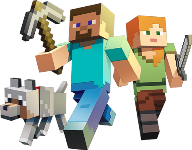 Sketch SiX elements from your novel – ONE must be a CHARACTER.  Create a diary post that describes 
the character’s encounter/interaction with this element (from YOUR point of view OR the main character’s point of view).Element:  Element:Element:Sketch:Sketch:Sketch:Diary Entry:Diary Entry:Diary Entry:Element:Element:Element:  Character - Sketch:Sketch:Sketch:Diary Entry:Diary Entry:Diary Entry: